Balatonvilágos Község Önkormányzata  Polgármester8171 BALATONVILÁGOS, CSÓK ISTVÁN SÉTÁNY 38. TELEFON +36 88 480845 Az előterjesztés törvényességiszempontból megfelelő.Siófok, 2024. februárDr. Boda ZsuzsannajegyzőE L Ő T E R J E S Z T É SBalatonvilágos Község Önkormányzat Képviselő-testületének2024. február 29-ei nyílt ülésére Tárgy: Javaslat a Somogy Vármegyei Kormányhivatal által a SO/03/01260-1/2023. szám alatt kiadott törvényességi felhívásban foglaltakkal kapcsolatos önkormányzati határozat elfogadásáraElőterjesztő:  Takács Károly polgármesterElőkészítette: Siófoki KÖH Balatonvilágosi KirendeltségTisztelt Képviselő-testület!A Somogy Vármegyei Kormányhivatal (a továbbiakban: Kormányhivatal) a SO/03/01260-1/2023. szám alatt adott ki törvényességi felhívást (a továbbiakban: Felhívás) a környezetvédelmi program felülvizsgálatával kapcsolatban.A Kormányhivatal Felhívása az előterjesztés melléklete.A Felhívás értelmében a mulasztás orvoslása szükséges oly módon, hogy a képviselő-testület megteszi a szükséges intézkedéseket a környezetvédelmi program felülvizsgálatának megkezdésére. A környezet védelmének általános szabályairól szóló 1995. évi LIII. törvény (a továbbiakban: Ktv.) értelmében:„40. § (1) A környezetvédelmi tervezés alapja a hatévente megújítandó, az Országgyűlés által jóváhagyott Nemzeti Környezetvédelmi Program (a továbbiakban: Program).(2) A Programnak – a Program időtartamára vonatkozóan – tartalmaznia kell a 48/B. § (2) bekezdésében foglaltakat.(3) A Kormánynak a Program megújítására irányuló előterjesztés benyújtásakor az Országgyűlés előtt be kell számolnia a Program végrehajtásáról és a végrehajtás során szerzett tapasztalatokról.(4) A Programban foglaltakat a gazdaságpolitikai döntések kialakítása, a terület- és településfejlesztés, a regionális tervezés, továbbá a nemzetgazdaság bármely ágában megvalósuló állami tervezési és végrehajtási tevékenység során érvényre kell juttatni.(5) A Kormány a Program elkészítésekor fennálló feltételek módosulása, illetve a végrehajtás helyzetének alakulásától függően javaslatot tehet a Program felülvizsgálatára. A felülvizsgálat során a Program tervezésére vonatkozó előírásokat kell alkalmazni”„48/B. § (1) Átfogó környezetvédelmi terv az e törvényben szabályozott országos [40. §] és területi (regionális [48/C. §], vármegyei [48/D. §] és települési [48/E. §]) környezetvédelmi program.(2) Az átfogó környezetvédelmi terv tartalmazza:a) a környezeti elemek állapotának bemutatásán és az azt befolyásoló főbb hatótényezők elemzésén alapuló helyzetértékelést;b) a fenntartható fejlődéssel összhangban álló, elérni kívánt környezetvédelmi célokat, valamint környezeti célállapotokat;c) a célok és célállapotok elérése érdekében teendő főbb intézkedéseket (különösen a folyamatban lévő, illetve az előirányzott fejlesztésekkel és a működtetéssel kapcsolatos feladatokat), valamint azok megvalósításának ütemezését;d) a kitűzött célok megvalósításának szabályozási, ellenőrzési, értékelési eszközeit;e) az intézkedések végrehajtásának, valamint a d) pont szerinti eszközök alkalmazásának várható költségigényét, a tervezett források megjelölésével.(3) A területi környezetvédelmi programokban foglaltakat az adott területi szint fejlesztési koncepciójának és rendezési, valamint fejlesztéspolitikai terveinek kidolgozása, a döntéshozatal és a végrehajtás, továbbá az adott területre vonatkozó ágazati tervezés során érvényre kell juttatni.(4) A területi környezetvédelmi programot szükség szerint, de legalább a Program megújítását, illetve felülvizsgálatát követően – a 48/A. § (2) bekezdésének figyelembevételével – felül kell vizsgálni.…48/E. § (1) A települési környezetvédelmi programnak a település adottságaival, sajátosságaival és gazdasági lehetőségeivel összhangban – a 48/B. § (2) bekezdésben foglaltakon túl – tartalmaznia kella) a légszennyezettség-csökkentési intézkedési programmal, valamint a légszennyezéssel,b) a zaj és rezgés elleni védelemmel, valamint a stratégiai zajtérképekre épülő intézkedési tervekkel,c) a zöldfelület-gazdálkodással,d) a települési környezet és a közterületek tisztaságával,e) az ivóvízellátással,f) a települési csapadékvíz-gazdálkodással,g) a kommunális szennyvízkezeléssel,h) a településihulladék-gazdálkodással, valamint az elhagyott hulladék felszámolásával,i) az energiagazdálkodással,j) a közlekedés- és szállításszervezéssel,k) a feltételezhető rendkívüli környezetveszélyeztetés elhárításával és a környezetkárosodás csökkentésévelkapcsolatos feladatokat és előírásokat.(2) Az (1) bekezdésben foglaltakon túl a települési környezetvédelmi program – a település adottságaival, sajátosságaival és gazdasági lehetőségeivel összhangban – tartalmazhatjaa) a települési környezet minőségének, környezetbiztonságának, környezet-egészségügyi állapotának javítása, valamint a természeti értékek védelme és fenntartható használata érdekében különösen:aa) a területhasználattal,ab) a földtani képződmények védelmével,ac) a talaj, illetve termőföld védelmével,ad) a felszíni és felszín alatti vizek, vízbázisok védelmével,ae) a rekultivációval és rehabilitációval,af) a természet- és tájvédelemmel,ag) az épített környezet védelmével,ah) az ár- és belvízgazdálkodással,ai) az üvegházhatású gázok kibocsátásának csökkentésével, az éghajlatváltozás várható helyi hatásaihoz való alkalmazkodással,b) a környezeti neveléssel, tájékoztatással és a társadalmi részvétellelkapcsolatos feladatokat és előírásokat.”A Felhívás kifejti:„A Ktv. 48/B. § (1) bekezdése értelmében átfogó környezetvédelmi tervnek minősül az Ktv.-ben szabályozott országos program, továbbá a regionális, a vármegyei, és a települési (ez utóbbiak együtt: területi környezetvédelmi program) program. A Ktv. 48/B. § (4) bekezdése kimondja, hogy a területi környezetvédelmi programot szükség szerint, de legalább a Program megújítását, illetve felülvizsgálatát követően – a 48/A. § (2) bekezdésének figyelembevételével – felül kell vizsgálni. Felhívom a figyelmet, hogy a legutóbbi – ötödik - Program elfogadására a 62/2022. (XII.9) OGY határozattal került sor, amely 2022. december 11-étől hatályos.”„A mulasztás orvoslására szükséges, hogy a képviselő-testület tegye meg a szükséges intézkedéseket a környezetvédelmi program felülvizsgálatának megkezdésére.”A helyi önkormányzatok törvényességi felügyeletének részletes szabályairól szóló 119/2012. (VI. 26.) Korm. rendelet 7. § értelmében a települési önkormányzat esetén a polgármester tájékoztatja a képviselő-testületet a törvényességi felhívás tartalmáról. A Felhívás teljes terjedelmében az előterjesztés mellékletét képezi.Az Mötv. 134. § (1) bekezdésében foglaltak szerint a képviselő-testület a törvényességi felhívást köteles – nyilvános ülésen, teljes terjedelmében, változatlan tartalommal – megtárgyalni, a felhívásban foglaltakkal kapcsolatban döntést hozni, továbbá minderről legkésőbb a fent megadott határidőig a Kormányhivatalt a TFÍK modulon keresztül tájékoztatni. A tárgyban 2023. november végén, december elején a kirendeltség előzetes piackutatásnak tekinthető ajánlatkérést küldött ki a környezetvédelmi program felülvizsgálatára. Tekintve az időközben beérkezett törvényességi felhívást és a beérkezett ajánlatok között mutatkozó jelentős eltérést, eredménytelenné nyilvánítottam az ajánlatkérést. Az időközben készült költségvetés I. fordulós anyagába azonban – mint azt láthatta a Tisztelt Képviselő-testület – már terveztünk egyelőre 1 millió Ft összeget a feladatra. Sajnálatos módon ez is azon kötelező feladatok közé tartozik, melyekre nincs külön központi forrás, nyilván ezért is szerepeltetik többnyire hátrasorolt tételként az önkormányzatok a hasonló programalkotási feladatokat. Ennek öltsége tehát teljes egészében az önkormányzatot terhelik majd. Mindazonáltal – tekintve az aktuális pályázati elvárásokat – a beszerzési eljárás során készülő felhívásban meg fogjuk vizsgálni esetleges SECAP vagy ahhoz hasonló jellegű fejezet egyidejű kidolgozásának lehetőségét is.Fentiekkel együtt javasolom a felhívásban foglaltakkal az egyetértésünket kifejezve annak elfogadását. Kérem a Tisztelt Képviselő-testületet az előterjesztés megtárgyalására és a határozati javaslat elfogadására.Balatonvilágos, 2024. február Takács Károly BélapolgármesterHatározati javaslat:Balatonvilágos Község Önkormányzat Képviselő-testülete megtárgyalta a „Javaslat működésben megnyilvánuló jogszabálysértés tárgyában a Somogy Vármegyei Kormányhivatal által a SO/03/01260-1/2023. szám alatt kiadott törvényességi felhívásban foglaltakkal kapcsolatos önkormányzati határozat elfogadására” tárgyú előterjesztést és az alábbi határozatot hozza:1. Balatonvilágos Község Önkormányzat Képviselő-testülete a Somogy Vármegyei Kormányhivatal által kiadott SO/03/01260-1/2023. számú törvényességi felhívásban foglaltakat megismerte.  2. Balatonvilágos Község Önkormányzat Képviselő-testülete a Somogy Vármegyei Kormányhivatal által kiadott SO/03/01260-1/2023. számú törvényességi felhívás tartalmára készített előterjesztésben foglaltakat megismerte, az abban megfogalmazott indokok alapján a törvényességi felhívásban foglaltakkal egyetért. 3. Balatonvilágos Község Önkormányzat Képviselő-testülete a Környezetvédelmi Program felülvizsgálata, illetve szükség szerinti újra kidolgozása érdekében az intézkedések megtételére, a beszerzési eljárás lefolytatására a polgármestert meghatalmazza, a nyertes ajánlattevővel a szerződés megkötésére a polgármestert felhatalmazza.4. Balatonvilágos Község Önkormányzat Képviselő-testülete a jelen határozat mellékletét képező válaszlevelet jóváhagyja, és felkéri a Polgármestert a válaszlevél Somogy Vármegyei Kormányhivatal részére történő megküldésére.  Felelős: Takács Károly polgármester Határidő: haladéktalanul MELLÉKLETDr. Neszményi Zsolt főispánSomogy Vármegyei KormányhivatalKaposvárNagy Imre tér 1.7400Iktatószám: BVG/………../2024(előzményy: BVG/6157/2023.)Tárgy: tájékoztatásÜgyintéző: Kuti Henriett MargitTisztelt Dr. Neszményi Zsolt Főispán Úr!A Somogy Vármegyei Kormányhivatal által a SO/03/01260-1/2023. szám alatt kiadott törvényességi felhívásban foglaltakkal kapcsolatban az alábbiakról tájékoztatom: A hivatkozott törvényességi felhívás a Balatonvilágos Község Önkormányzat Képviselő-testület tagjai részére a 2024. február 29-ei képviselő-testületi ülést (a továbbiakban: képviselő-testületi ülés) megelőzően megküldésre és az azzal kapcsolatos előterjesztés a képviselő-testület 2024. február 29. napján tartott ülésén megtárgyalásra került.Balatonvilágos Község Önkormányzat Képviselő-testülete a fenti számú törvényességi felhívást megismerte, az abban foglaltakkal egyetért. A fentiekre tekintettel csatoltan küldöm a megtárgyalt előterjesztést és az elfogadott …/2024. (II. 29.) képviselő-testületi határozatot.Balatonvilágos, 2024. március 1.Tisztelettel:Takács Károly BélapolgármesterÉrtesül:Somogy Vármegyei Kormányhivatal (elektronikusan)Irattár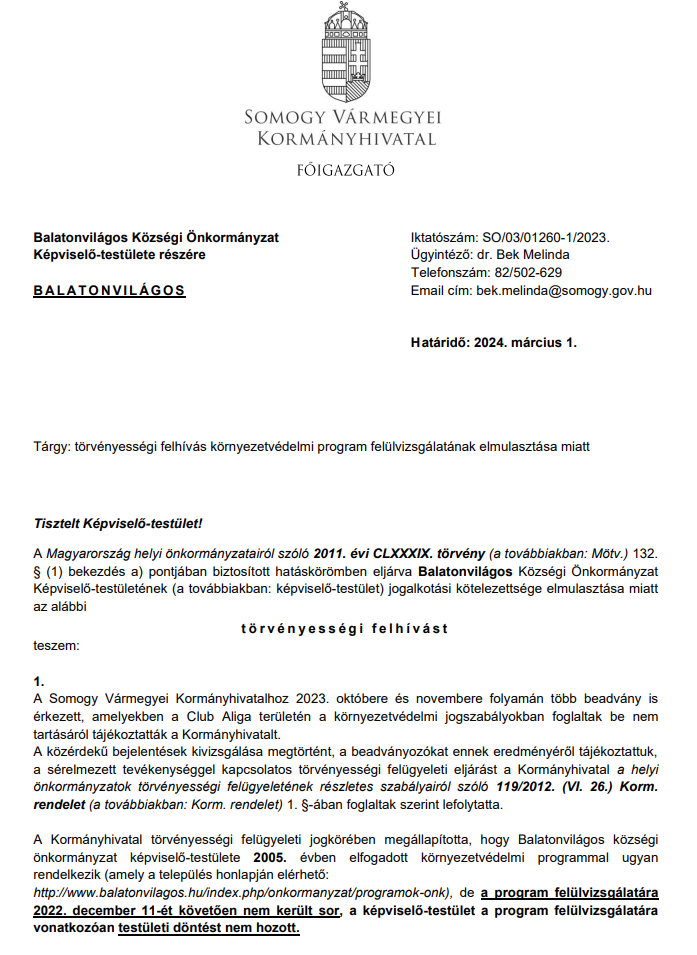 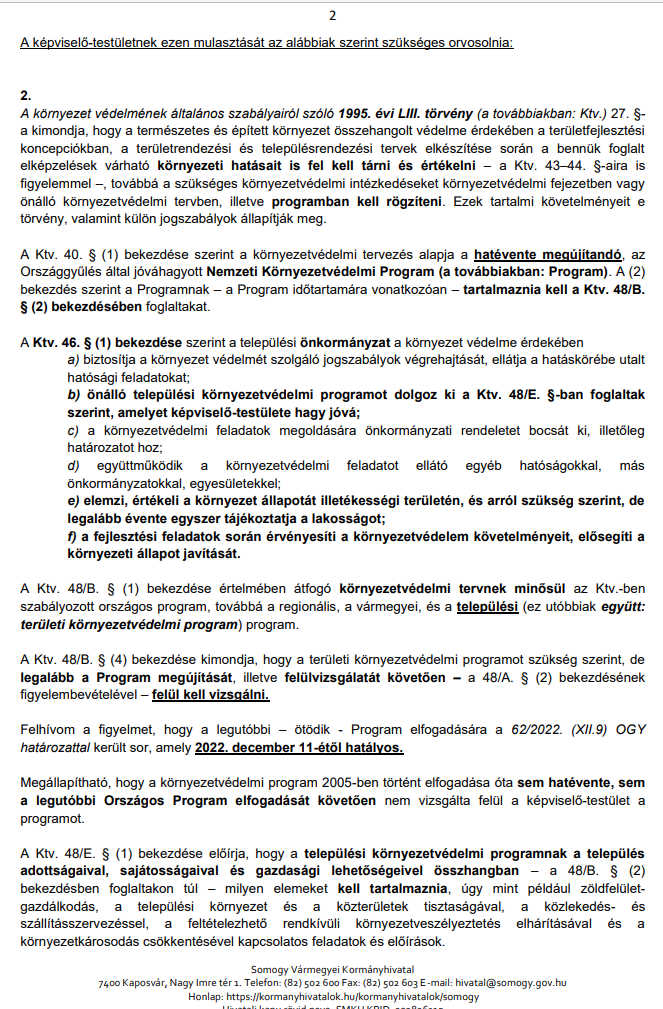 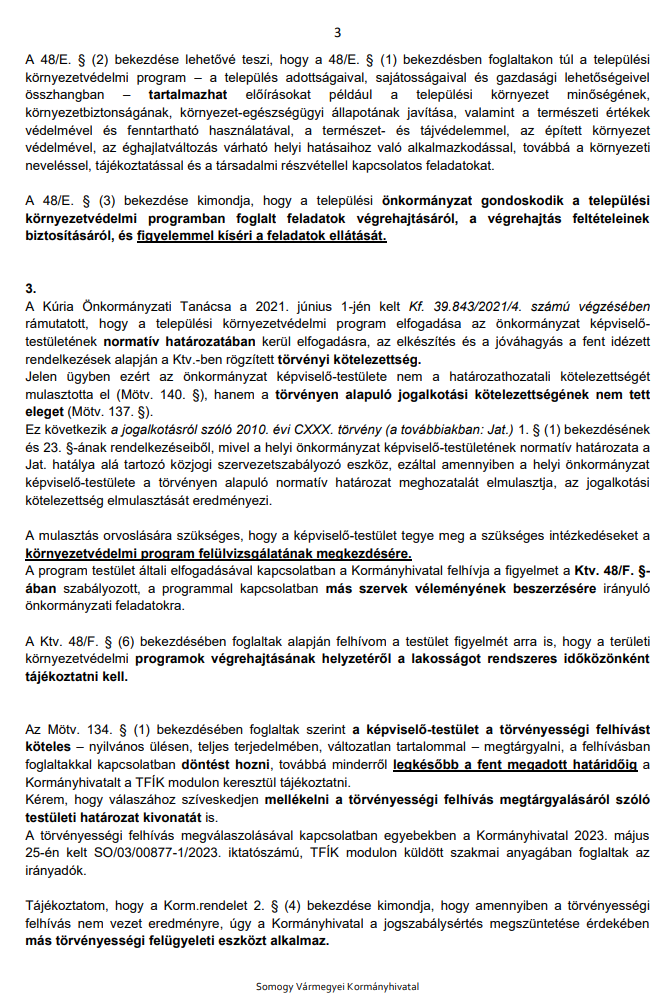 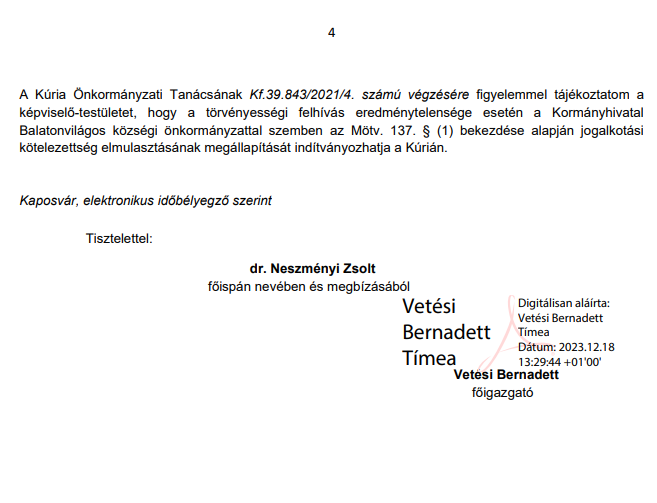 IV. FejezetA HELYI ÖNKORMÁNYZATOK KÖRNYEZETVÉDELMI FELADATAI46. § (1) A települési önkormányzat (Budapesten a Fővárosi Önkormányzat is) a környezet védelme érdekébena) biztosítja a környezet védelmét szolgáló jogszabályok végrehajtását, ellátja a hatáskörébe utalt hatósági feladatokat;b) önálló települési környezetvédelmi programot dolgoz ki a 48/E. §-ban foglaltak szerint, amelyet képviselő-testülete (közgyűlése) hagy jóvá;c) a környezetvédelmi feladatok megoldására önkormányzati rendeletet bocsát ki, illetőleg határozatot hoz;d) együttműködik a környezetvédelmi feladatot ellátó egyéb hatóságokkal, más önkormányzatokkal, egyesületekkel;e) elemzi, értékeli a környezet állapotát illetékességi területén, és arról szükség szerint, de legalább évente egyszer tájékoztatja a lakosságot;f) a fejlesztési feladatok során érvényesíti a környezetvédelem követelményeit, elősegíti a környezeti állapot javítását.(2) A vármegyei önkormányzat az épített és természeti környezet védelmével kapcsolatos feladatainak ellátása érdekébena) a települési önkormányzatokkal és az illetékes vármegyei területfejlesztési tanáccsal egyeztetve vármegyei környezetvédelmi programot készít a 48/D. §-ban foglaltak szerint, amelyet a vármegyei közgyűlés hagy jóvá;b) előzetes véleményt nyilvánít a települési önkormányzati környezetvédelmi programokról, illetve kezdeményezheti azok megalkotását;c) állást foglal a települési önkormányzatok környezetvédelmet érintő rendeleteinek tervezetével kapcsolatban;d) elősegíti az 58. § (7) bekezdése szerinti egyezség létrehozását;e) javaslatot tehet települési önkormányzati környezetvédelmi társulások létrehozására.(3) A megyei jogú város tekintetében a (2) bekezdés a) és b) pontja szerinti feladatokat az egyeztető bizottság [ÖT. 61/A. §] keretében kell ellátni.(4) A külön jogszabályban meghatározott települési önkormányzatnak az (1) bekezdés e) pontjában előírt környezetállapot-értékelést környezeti zajra vonatkozóan – a külön jogszabályban meghatározott területekre, létesítményekre, és az ott előírtak szerint – stratégiai zajtérkép alapján kell elkészítenie.47. § 48. § (1) A települési önkormányzat képviselő-testülete, illetve a fővárosi önkormányzat esetén a fővárosi közgyűlés önkormányzati rendeletben – törvényben vagy kormányrendeletben meghatározott módon és mértékben – illetékességi területére a más jogszabályokban előírtaknál kizárólag nagyobb mértékben korlátozó környezetvédelmi előírásokat határozhat meg.(2) A települési önkormányzat képviselőtestülete önkormányzati rendeletben más törvény hatálya alá nem tartozó egyes fás szárú növények védelme érdekében tulajdonjogot korlátozó előírásokat határozhat meg.(3) A települési önkormányzat környezetvédelmi tárgyú rendeleteinek, határozatainak tervezetét, illetve a környezet állapotát érintő terveinek tervezetét, a környezetvédelmi programot [46. § (1) bekezdés b) pont] a szomszédos és az érintett önkormányzatoknak tájékoztatásul, az illetékes környezetvédelmi igazgatási szervnek véleményezésre megküldi. A környezetvédelmi igazgatási szerv szakmai véleményéről harminc napon belül tájékoztatja a települési önkormányzatot.(4) A települési önkormányzat képviselő-testületének hatáskörébe tartozik:a) a füstködriadó terv,b) a háztartási tevékenységgel okozott légszennyezésre vonatkozó egyes sajátos, valamint az avar és kerti hulladék égetésére vonatkozó szabályok rendelettel történő megállapítása,c) a légszennyezettség szempontjából ökológiailag sérülékeny területek kijelölésével kapcsolatos eljárásban való közreműködés,d) területek zajvédelmi szempontból fokozottan védetté nyilvánítása,e) csendes övezet kijelölése, valamintf) a helyi zajvédelmi szabályok megállapítása.(5) A (4) bekezdésben meghatározott feladatok végrehajtására a fővárosbana) az a) és a b) pont tekintetében a fővárosi közgyűlés,b) a d)–f) pont tekintetébenba) a fővárosi kerületi képviselő-testület,bb) a fővárosi önkormányzat által közvetlenül igazgatott terület tekintetében a fővárosi közgyűlésalkothat rendeletet.(6) A polgármester (főpolgármester) levegőtisztaságvédelmi feladatkörébe, illetőleg államigazgatási, hatósági hatáskörébe tartozik:a) a füstködriadó terv kidolgoztatása és végrehajtása;b) a füstködriadó terv végrehajtása során a légszennyezést okozó, szolgáltató, illetve termelő tevékenységet ellátó létesítmények üzemeltetőinek más energiahordozó, üzemmód használatára kötelezése, az üzemeltető tevékenységének, valamint a közúti közlekedési eszközök üzemeltetésének időleges korlátozása vagy felfüggesztése;c) a külön jogszabályban meghatározott szmoghelyzet (füstködállapot) bekövetkezése esetén az érintett lakosság tájékoztatása a meglévő és várható túllépés helyéről, mértékéről és időtartamáról, a lehetséges egészségügyi hatásokról és a javasolt teendőkről, valamint a jövőbeli túllépés megelőzése érdekében szükséges feladatokról.V. FejezetA KÖRNYEZET VÉDELMÉNEK MEGALAPOZÁSAA környezetvédelem tervezési rendszere48/A. § (1) Az emberi egészség védelme, valamint a természeti erőforrások és értékek megőrzése és fenntartható használata érdekében – e vagy külön jogszabályban foglaltak előírása szerint – a környezettel, annak védelmével, illetve a környezetet veszélyeztető tényezőkkel kapcsolatos általános tervet (átfogó környezetvédelmi terv), az egyes környezeti elemekkel, azok védelmével, illetve a környezeti elemeket veszélyeztető egyes tényezőkkel kapcsolatos részletes tervet (tematikus környezetvédelmi terv) és egyedi környezeti adottsággal, problémával foglalkozó tervet (egyedi környezetvédelmi terv) kell készíteni.(2) A tervezés sorána) az alacsonyabb területi szintű környezetvédelmi tervet a magasabb területi szintű környezetvédelmi tervekkel,b) a tematikus és az egyedi környezetvédelmi terveket az adott területi szint átfogó környezetvédelmi tervévelössze kell hangolni.(3) A környezetvédelmi terv készítőjének az előkészítés során gondoskodnia kell a terv széleskörű társadalmi egyeztetéséről.48/B. § (1) Átfogó környezetvédelmi terv az e törvényben szabályozott országos [40. §] és területi (regionális [48/C. §], vármegyei [48/D. §] és települési [48/E. §]) környezetvédelmi program.(2) Az átfogó környezetvédelmi terv tartalmazza:a) a környezeti elemek állapotának bemutatásán és az azt befolyásoló főbb hatótényezők elemzésén alapuló helyzetértékelést;b) a fenntartható fejlődéssel összhangban álló, elérni kívánt környezetvédelmi célokat, valamint környezeti célállapotokat;c) a célok és célállapotok elérése érdekében teendő főbb intézkedéseket (különösen a folyamatban lévő, illetve az előirányzott fejlesztésekkel és a működtetéssel kapcsolatos feladatokat), valamint azok megvalósításának ütemezését;d) a kitűzött célok megvalósításának szabályozási, ellenőrzési, értékelési eszközeit;e) az intézkedések végrehajtásának, valamint a d) pont szerinti eszközök alkalmazásának várható költségigényét, a tervezett források megjelölésével.(3) A területi környezetvédelmi programokban foglaltakat az adott területi szint fejlesztési koncepciójának és rendezési, valamint fejlesztéspolitikai terveinek kidolgozása, a döntéshozatal és a végrehajtás, továbbá az adott területre vonatkozó ágazati tervezés során érvényre kell juttatni.(4) A területi környezetvédelmi programot szükség szerint, de legalább a Program megújítását, illetve felülvizsgálatát követően – a 48/A. § (2) bekezdésének figyelembevételével – felül kell vizsgálni.48/C. § (1) A regionális fejlesztési tanács a tervezési-statisztikai régióra vonatkozóan az érintett vármegyei önkormányzatokkal egyeztetve regionális környezetvédelmi programot készít.(2) A regionális környezetvédelmi program tartalmazza a 48/B. § (2) bekezdésben foglaltaknak megfelelően azokat a célokat és intézkedéseket, amelyek elérése, illetve megvalósítása regionális szinten hatékony és indokolt.(3) A regionális környezetvédelmi program végrehajtásáról a regionális fejlesztési tanács gondoskodik.(4) A regionális fejlesztési tanács a döntési hatáskörébe utalt támogatásokról szóló döntések meghozatalakor elősegíti a programban előirányzott fejlesztések támogatását.48/D. § (1) A vármegyei környezetvédelmi program tartalmazza a 48/B. § (2) bekezdésben foglaltaknak megfelelően azokat a célokat és intézkedéseket, amelyek elérése, illetve megvalósítása vármegyei szinten hatékony és indokolt.(2) A vármegyei közgyűlés gondoskodik a vármegyei környezetvédelmi programban foglalt feladatok végrehajtásáról, a végrehajtás feltételeinek biztosításáról, figyelemmel kíséri az azokban foglalt feladatok megoldását.(3) A vármegyei önkormányzat éves költségvetéséről szóló zárszámadásával egyidejűleg be kell számolni a vármegyei környezetvédelmi program végrehajtásának előző évi alakulásáról.(4) A vármegyei területfejlesztési tanács a döntési hatáskörébe utalt támogatásokról szóló döntések meghozatalakor elősegíti a környezetvédelmi programban előirányzott fejlesztések támogatását.48/E. § (1) A települési környezetvédelmi programnak a település adottságaival, sajátosságaival és gazdasági lehetőségeivel összhangban – a 48/B. § (2) bekezdésben foglaltakon túl – tartalmaznia kella) a légszennyezettség-csökkentési intézkedési programmal, valamint a légszennyezéssel,b) a zaj és rezgés elleni védelemmel, valamint a stratégiai zajtérképekre épülő intézkedési tervekkel,c) a zöldfelület-gazdálkodással,d) a települési környezet és a közterületek tisztaságával,e) az ivóvízellátással,f) a települési csapadékvíz-gazdálkodással,g) a kommunális szennyvízkezeléssel,h) a településihulladék-gazdálkodással, valamint az elhagyott hulladék felszámolásával,i) az energiagazdálkodással,j) a közlekedés- és szállításszervezéssel,k) a feltételezhető rendkívüli környezetveszélyeztetés elhárításával és a környezetkárosodás csökkentésévelkapcsolatos feladatokat és előírásokat.(2) Az (1) bekezdésben foglaltakon túl a települési környezetvédelmi program – a település adottságaival, sajátosságaival és gazdasági lehetőségeivel összhangban – tartalmazhatjaa) a települési környezet minőségének, környezetbiztonságának, környezet-egészségügyi állapotának javítása, valamint a természeti értékek védelme és fenntartható használata érdekében különösen:aa) a területhasználattal,ab) a földtani képződmények védelmével,ac) a talaj, illetve termőföld védelmével,ad) a felszíni és felszín alatti vizek, vízbázisok védelmével,ae) a rekultivációval és rehabilitációval,af) a természet- és tájvédelemmel,ag) az épített környezet védelmével,ah) az ár- és belvízgazdálkodással,ai) az üvegházhatású gázok kibocsátásának csökkentésével, az éghajlatváltozás várható helyi hatásaihoz való alkalmazkodással,b) a környezeti neveléssel, tájékoztatással és a társadalmi részvétellelkapcsolatos feladatokat és előírásokat.(3) A települési önkormányzat gondoskodik a települési környezetvédelmi programban foglalt feladatok végrehajtásáról, a végrehajtás feltételeinek biztosításáról, és figyelemmel kíséri a feladatok ellátását.(4)(5) Települési önkormányzatok – az önálló települési környezetvédelmi program mellett vagy helyett – közös települési környezetvédelmi programot is készíthetnek.48/F. § (1) A területi környezetvédelmi program kidolgozója a program tervezetét az illetékesa) környezetvédelmi hatóságnak,b) hulladékgazdálkodási hatóságnak,c) ingatlanügyi hatóságnak ésd) egészségügyi államigazgatási szervneke) a vízvédelmi hatósági feladatokat ellátó szervnek (a továbbiakban: vízvédelmi hatóság), ésf) a vízügyi hatóságnakvéleményezésre megküldi.(2) A környezetvédelmi hatóság a véleményezésbe bevonja az illetékes környezetvédelmi igazgatási szervet, a hulladékgazdálkodási hatóságot, a védett természeti területek természetvédelmi kezeléséért felelős szervet, valamint a természetvédelmi hatósági feladatokat ellátó szervet, amelyek 30 napon belül tájékoztatják véleményükről a hatóságot.(3) A települési önálló vagy közös környezetvédelmi program tervezetét – az (1) bekezdésben meghatározott szerveken túl – az illetékes vármegyei önkormányzatnak, a vármegyei környezetvédelmi program tervezetét az illetékes regionális területfejlesztési konzultációs fórumnak is meg kell küldeni véleményezésre.(4) A véleményező szervek szakmai véleményükről hatvan napon belül tájékoztatják a környezetvédelmi program kidolgozóját.(5) Az elfogadott területi környezetvédelmi programot meg kell küldeni a program tervezetét véleményezőknek.(6) A területi környezetvédelmi programok végrehajtásának helyzetéről a lakosságot rendszeres időközönként tájékoztatni kell.